Please complete the questionnaire based on your experience of Jack and Jill Childcare. We appreciate your feedback so please select the most appropriate box for each statement.Any Other Comments: (Please use over the page if needed)[ ] and [ ] have helped [ ] settle in so well and I’m really happy with the care and attention they give her.Thanks for everything you’ve done for [ ] and making her love going to school each day! The newsletters are fab too!I feel extremely happy with the care and support [ ] receives. The updates and handovers are great. Thank you.As [ ] hasn’t attended for very long, some of these we don’t have an opinion on yet.I worry if [ ] is eating and drinking enough at nurseryThank you for giving your views. Please return this form no later than 9th February 2024 Child’s name:                                                  Parent’s name:                                             Signature:	Question Number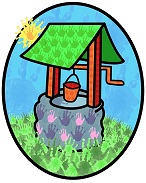 Response Rate: 53.33%QuestionAgreeNeither Agree nor DisagreeDisagree1My child likes being at the setting and enjoys their time there.93.5%6.5%2I feel that staff treat my child with kindness and respect.100%3I feel that behavioural expectations in the setting are appropriate and managed effectively.93.5%6.5%5The setting helps my child to be independent and feel confident100%6I feel staff really know my child as an individual93.5%6.5%I am confident that the setting provides a safe, supportive, and nurturing environment for my child.100%7My child’s development is supported appropriately in the setting.93.5%6.5%9My child is encouraged to be healthy and physically active.100%10The setting supports my child’s emotional well-being93.5%6.5%My child is able to experience a wide range of opportunities while in the setting87.5%12.5%13The setting gives me ideas on how to support my child’s learning and development at home81.5%18.5%14I feel comfortable approaching the setting with questions, suggestions and/or a problem93.5%6.5%15The setting encourages children to treat others kindly and with respect87.5%12.5%16I would recommend the setting to other parents93.5%6.5%17Overall, it is a good setting, and I am happy with the care my child receives.100%I would like more information from the setting about:Which areas of the child to improve and how can I develop them at homeMy child’s day, behaviour in the setting, how she gets on with other children.Potty training tipsI would like more information from the setting about:Which areas of the child to improve and how can I develop them at homeMy child’s day, behaviour in the setting, how she gets on with other children.Potty training tipsI would like more information from the setting about:Which areas of the child to improve and how can I develop them at homeMy child’s day, behaviour in the setting, how she gets on with other children.Potty training tipsI would like more information from the setting about:Which areas of the child to improve and how can I develop them at homeMy child’s day, behaviour in the setting, how she gets on with other children.Potty training tipsI would like more information from the setting about:Which areas of the child to improve and how can I develop them at homeMy child’s day, behaviour in the setting, how she gets on with other children.Potty training tips